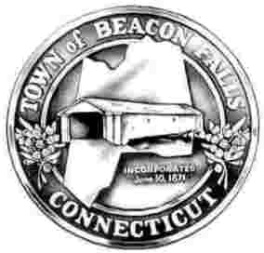 Beacon Falls Board of Selectmen   Beacon Falls Board of Finance       FY 23 Budget Workshop AgendaMay 26, 2022Mr. Leonard GreeneTown Clerk, Town of Beacon Falls10 Maple AvenueBeacon Falls, CT 06403Dear Mr. Greene:						The Beacon Falls Board of Selectmen will hold a Joint Budget Workshop with the Board of Finance on Tuesday, May 31, 2022 at 6:30 PM at the Beacon Falls Town Hall Assembly Room, 10 Maple Avenue, Beacon Falls, CT  06403.AGENDACall to Order / Pledge to the FlagPublic Comment & Input – Webform submissionsOpen FY2023 Budget Discussion:  RevenueExpendituresNon-Recurring Capital ProjectsOtherAdjournmentRespectfully Submitted,Erin SchwarzFinance Administrative Assistant